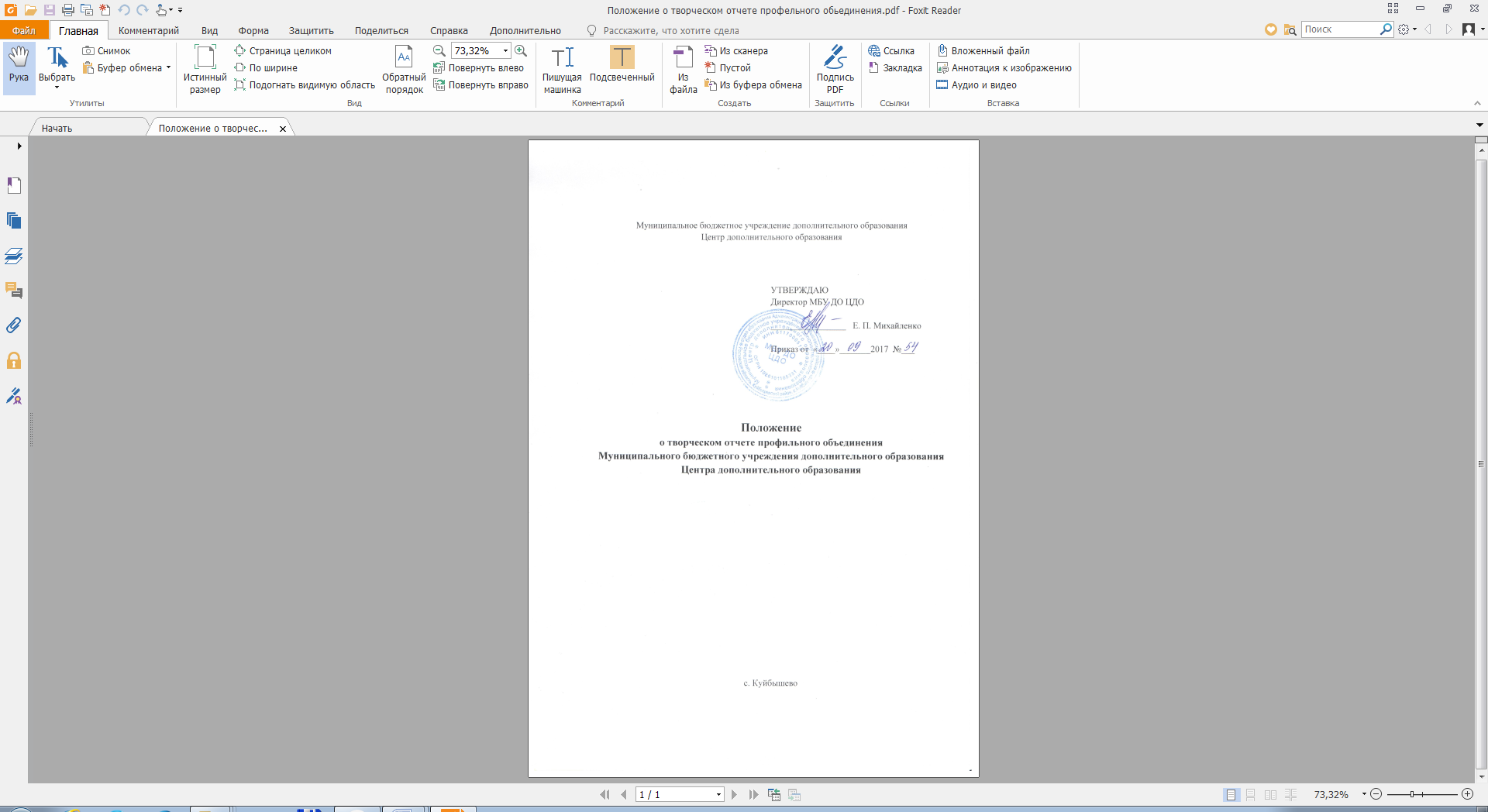 I. Общие положения.	1.1. Настоящий Положение о творческом отчете профильного  объединения (далее - Положение) определяет  требования к содержанию и форме проведения         творческого отчета профильного объединения в Муниципальном бюджетном учреждении дополнительного образования Центре дополнительного образования (далее - МБУ ДО ЦДО).1.2. Каждое профильное объединение МБУ ДО ЦДО в конце учебного года проводит творческий отчет, как один из методов промежуточной диагностики и аттестации обучающихся МБУ ДО ЦДО по итогам освоения дополнительной общеобразовательной программы  профильного объединения за прошедший учебный год.1.3. Подготовку и проведение творческого отчета организуют педагоги дополнительного образования МБУ ДО ЦДО, приглашая администрацию учреждения, родителей, учителей общеобразовательных школ, общественность.1.4. Основанием для проведения творческого отчета является выполнение обучающимися дополнительной общеобразовательной программы профильного объединения.1.5. Сроки проведения творческих отчетов профильных объединений МБУ ДО ЦДО определяются графиком, который утверждается приказом директора.II. Цели и задачи творческого отчета.2.1. Цель творческого отчета – определение уровня знаний, умений и навыков, приобретенных обучающимися в процессе освоения дополнительной общеобразовательной программы профильного объединения, изменений личностных качеств ребенка.2.2. Задачи:- повышение качества образовательно-воспитательного процесса МБУ ДО ЦДО, улучшение его результативности; подведение итогов завершающего года обучения по дополнительным общеобразовательным программам;- анализ результатов выполнения дополнительных общеобразовательных программ профильных объединений МБУ ДО ЦДО;- оценка успешности освоения обучающимися дополнительных общеобразовательных программ.III. Организация проведения творческого отчета.3.1. Участники творческого отчета: все обучающиеся, осваивавшие дополнительную общеобразовательную программу профильного объединения в текущем учебном году;3.2. Возможные формы творческого отчета:- выставки работ обучающихся;- концерты;- КВН;- спектакли;- рефераты обучающихся;- тестирование обучающихся;- творческие задания;- конкурсы и игровые программы и т.д.	3.3. Критерии оценки творческого отчета:- наличие дополнительной общеобразовательной программы профильного объединения;- обязательное участие всех детей, зачисленных по приказу в данное профильное объединение;- соответствие выбранной формы творческого отчета содержанию дополнительной общеобразовательной программы и возрасту обучающихся;- пропагандирование в творческом отчете положительных результатов, достигнутых обучающимися данного профильного объединения в течение учебного года, среди учащихся и учителей школы, родительской общественности;- подведение итогов деятельности детей с использованием материального и морального поощрения лучших обучающихся по итогам учебного года;- положительный психологический климат в процессе подготовки и проведения творческого отчета.	3.4. Подведение итогов творческих отчетов:3.4.1. оценка качества творческих отчетов профильных объединений осуществляет комиссия в следующем составе:- директор МБУ ДО ЦДО;- заместитель директора по учебно-воспитательной работе;- методист;- педагог-психолог;- педагог-организатор.3.4.2. творческие отчеты, признанные соответствующими всем критериям оценки, дают право:- педагогам дополнительного образования МБУ ДО ЦДО -  на получение стимулирующей надбавки за эффективность и качество образовательно-воспитательной деятельности;- обучающимся МБУ ДО ЦДО – на получение грамоты МБУ ДО ЦДО и дальнейшее участие в районных и областных выставках, фестивалях, конкурсах и т.д. 